Predmet:                                             Tjelesna i zdravstvena kulturaNastavna tema: skok u daljinu iz mjesta1.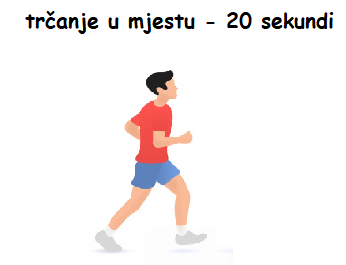 2.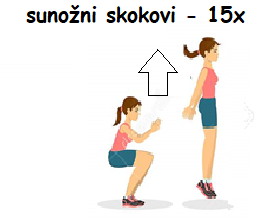 3.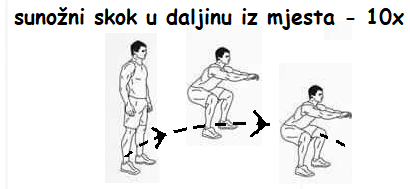 -kad izvedete sve vježbe slijedi pauza od 1 - 2 minute, nakon čega se vježba pod brojem 3. izvodi još jedanput 4.   Relaksacija- otresi ruke i noge te duboko udahni 10x.